Camp Hinterwald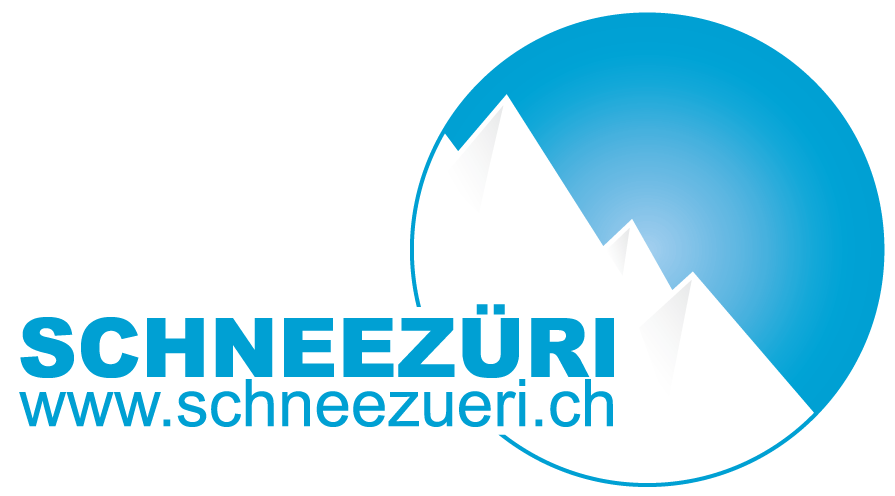 HauptleitungPipi LangstrumpfVilla Kunterbunt 18000 StockholmTelefon	044 123 45 67	(17.00 bis 19.00 Uhr)Natel	079 123 45 67	(zu Geschäftszeiten)Kontaktadresse für FragenHerr NilssonTelefon	044 987 65 43Email	nilsson@schneezueri.ch	Camphomepagehttps://www.schneezueri.ch/xy	CampadresseKur- und Wellnesshaus BirkenrindeGlitzergrund 147105 St. BenjaminTelefon	081 234 56 78 	(für Notfälle)LeiterteamPippilotta, Viktualia, Rullgardina, Krusmynta, Efraimsdotter, LångstrumpAnreiseSonntag, 11. Februar 2007, 9.00 Uhr, Zürich HBunter dem Engel in der BahnhofshalleZugabfahrt: 9.31 Uhr Richtung ChurRückreiseSamstag, 17. Februar 2007, 16.52 Uhr von ChurVerabschiedung 17.00 Uhr unter dem Engel in der BahnhofshalleGeldIm einbezahlten Campbeitrag sind alle Kosten bereits enthalten (Übernachtung, das Essen (Vollpension) und das Skibillet). Für kleine Ausgaben im Skigebiet kann ein kleiner Geldbetrag mitgenommen werden. Die Lagerleitung übernimmt keine Haftung dafür und bietet keine Aufbewahrungsmöglichkeit von Privatgeld an.CampregelnGegenüber allen Personen wird ein korrektes Verhalten erwartet.Die Teilnehmenden leisten den Anordnungen des Leiterteams Folge.Rauchen, Alkohol-/Drogenkonsum und der Besitz von Waffen sind verboten.Alle Teilnehmenden sind verpflichtet, sich an Küchen- und Hausarbeiten zu beteiligen.Die Teilnehmenden sind auf der Piste ausschliesslich in Begleitung eines Leiters, einer Leiterin unterwegs.Handy, Kamera, Musikplayer etc. können auf eigene Verantwortung ins Camp mitgenommen werden. Bei deren Missachtung ist das Leitungsteam berechtigt, das entsprechende Gerät bis zum Ende des Camps zu konfiszieren. Die Campleitung haftet nicht für Diebstähle.
Zeiten für den Gebrauch der Geräte werden geregelt. In der Nacht werden die Handys eingezogen und am Morgen wieder ausgehändigt.Kopfhörer/Earpods sind auf der Piste verboten.Die Veröffentlichung von Fotos anderer Teilnehmenden in sozialen Medien etc bedarf deren Zustimmung. Die Lagerleitung und Schneezüri dürfen Fotos von Kindern veröffentlichen, die das bei der Anmeldung nicht explizit abgelehnt haben. Teilnehmende, die sich nicht an diese Regeln halten, können vom Camp ausgeschlossen werden. Sie müssen von den Eltern abgeholt werden oder werden – nach vorheriger Absprache mit den Eltern – auf eigene Kosten mit der Bahn nach Hause geschickt. In diesem Fall entfällt jegliche Rückerstattungspflicht durch schneezüri.ch.Teilnehmende, die schwer erkrankt sind oder an ansteckenden Krankheiten leiden, müssen auf Wunsch der Campleitung von den Eltern abgeholt werden.PacklisteSki oder Snowboard müssen vorab vom Fachgeschäft richtig eingestellt sein. Bei schlechtem Zustand der Ausrüstung muss diese auf Kosten des Teilnehmenden (der Eltern) vor Ort in einem Fachgeschäft in Ordnung gebracht werden.Obligatorisch: Sturzhelm für ALLE!Empfohlen: Rückenpanzer für SnowparkGepäck:Taschen und/oder Rucksack so wählen, dass das Gepäck selber getragen werden kann.Rucksack oder grosse Reisetasche (kein Koffer)Kleiner Tagesrucksack und Flasche Ski-/Snowboardhelm und passende BrilleSnowboard / Bindung / Fangriemen / SchuheSki / Stöcke / SkischuheSki- oder Snowboard-Kleidung, wetterfestHandschuhe, 2 Paar, keine Woll-Handschuhe für die Piste. Für Boarder: ev. Handschuhe mit Handgelenkschutz (Für Anfänger empfohlen)Winterschuhe, warme (zum Laufen im Schnee)Kleider, warme (genügend zum Wechseln)UnterwäscheLange Unterziehhosen (Thermowäsche empfohlen)SockenMützeTrainingsanzug und/oder bequeme HauskleidungTurnschuhe für die Halle (ohne schwarze Gummisohlen)HausschuheToilettenartikel (auch Duschtuch)Mädchen evtl. MonatshygienePyjamapersönliche Medikamente (evtl. Campleitung informieren)Sonnencrème (Schutzfaktor 50 empfohlen) und Lippenpomade mit SchutzfaktorEv. TaschenlampeEv. Unterhaltungsspiele / Lektüre etc. für die Freizeit Ev. SmartphoneEv. Fotoapparat Ev. TischtennisschlägerSchwimmsachen / BadetuchIdeen für den AbschlussabendWäsche, Kleider etc. eventuell mit Kennzeichnen versehen (in eigenem Interesse).